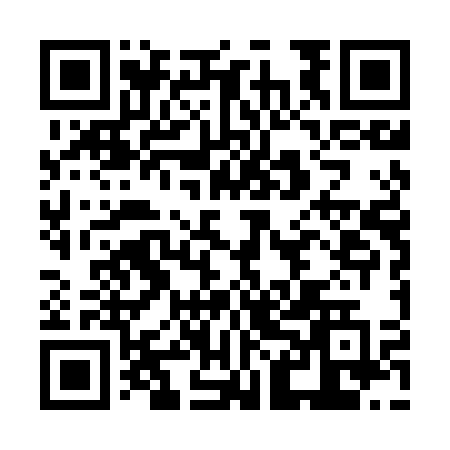 Prayer times for Kolonia Krasne, PolandWed 1 May 2024 - Fri 31 May 2024High Latitude Method: Angle Based RulePrayer Calculation Method: Muslim World LeagueAsar Calculation Method: HanafiPrayer times provided by https://www.salahtimes.comDateDayFajrSunriseDhuhrAsrMaghribIsha1Wed2:335:0012:245:317:5010:062Thu2:294:5812:245:327:5110:093Fri2:264:5612:245:337:5310:124Sat2:224:5412:245:347:5510:155Sun2:194:5212:245:357:5610:186Mon2:154:5112:245:367:5810:217Tue2:114:4912:245:377:5910:258Wed2:094:4712:245:388:0110:289Thu2:094:4612:245:398:0210:3110Fri2:084:4412:245:408:0410:3111Sat2:074:4212:245:408:0510:3212Sun2:074:4112:245:418:0710:3313Mon2:064:3912:245:428:0810:3314Tue2:054:3812:245:438:1010:3415Wed2:054:3612:245:448:1110:3516Thu2:044:3512:245:458:1310:3517Fri2:044:3412:245:468:1410:3618Sat2:034:3212:245:478:1610:3619Sun2:034:3112:245:478:1710:3720Mon2:024:3012:245:488:1910:3821Tue2:024:2812:245:498:2010:3822Wed2:014:2712:245:508:2110:3923Thu2:014:2612:245:518:2310:4024Fri2:014:2512:245:518:2410:4025Sat2:004:2412:245:528:2510:4126Sun2:004:2312:245:538:2610:4127Mon1:594:2212:245:548:2810:4228Tue1:594:2112:255:548:2910:4329Wed1:594:2012:255:558:3010:4330Thu1:594:1912:255:568:3110:4431Fri1:584:1812:255:568:3210:44